ألإِثنين 18 أَيّار ـ   تَصْحيح الأَسْئلَة ( 1ـ2ـ3ـ )        ـ   أُرْبُطْ بَيْنَ الإجاباتِ الْمُصَحَّحَة ، فَتَحْصُلَ على تَلْخيصِ أُقْصوصَةِ " ألغضب لا يَحُلُّ الْمشْكِلَة "                                                   ألْغَضَب لا يَحُلُّ الْمُشْكِلَة                  أَرادَتِ الْعَنْزانِ الْغاضِبَتانِ أَنْ تَعْبُرا النَّهْرَ إلى الْجِهَتَيْنِ الْمُعاكِسَتَيْنِ ، فَالْتَقَتا في وَسَطِ الْجِسْرِ.        وَقَفَتا غاضِبَتَيْنِ وَكُلُّ واحِدَةٍ مِنْهُما تريدُ الْمُرورَ قَبْلَ الأُخرى . سُرْعانَ ما تَحَوَّلَ الْغَضَبُ بينهما إلى        عراكٍ حتّى سَقَطَتا في الْماء  وَجَرَفَهُما التَّيارُ إلى الشّاطِئ . عِنْدَئذٍ تَعَلَّمت الْعَنْزانِ أَنّ الِغَضَبَ لا  يحُلُّ       الْمُشْكِلَة . ‏‏        مدرسة دومينيكان لسيدة الداليفراند عاريا- الصّف الثالث الاساسي            أيّار – تصحيح الاسبوع الثّالث   الاسم: ...............................أ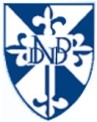 